Добрый день, дорогие ребята! Сегодня мы продолжаем с вами работу в формате дистанционного обучения. Я предлагаю вам фото мастер-класс по созданию украшения «Весеннее» из полимерной глины. Я постаралась максимально подробно показать вам этапы изготовления. Уверена у вас все получится. Вначале всё прочитайте и рассмотрите фотографии и лишь потом приступайте к выполнению работы, это значительно упростит вам работу. Время выполнения работы два академических часа.Не забывайте про технику безопасности. Необходимо тщательно вымыть ручки перед и после работы, с острым лезвием мы работаем очень осторожно. Все предметы, которыми вы пользовались во время работы не должны потом использоваться для продуктов питания. Работать необходимо на белом листе бумаги.Для работы вам понадобится: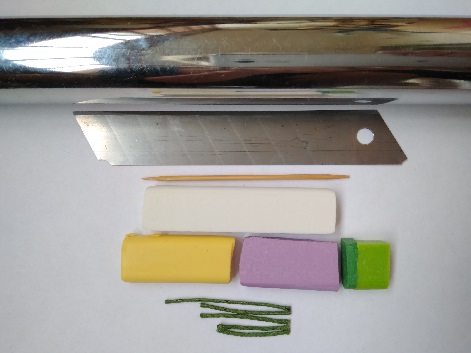 полимерная глина (белая, сиреневая, лимонная, травяная и кленово-зеленая);канцелярский нож или лезвие;зубочистка;скалка (для раскатки можно использовать баллончик от лака для волос или освежителя воздуха, стеклянная бутылка, но не забудьте протереть их перед работой влажными салфетками);вощёный шнур.1. Разминаем белую глину, раскатываем в пласт толщиной 3мм и вырезаем кружочек 4мм. (Если у вас есть дома кондиционер фирмы Вернель, то внутренняя часть колпачка у бутылки как раз нужного диаметра и с тонким краем. Вымыв колпачок, вы можете им воспользоваться. Или сделайте бумажный шаблон нужного диаметра.). Уберите все пылинки и ворсинки влажной салфеткой.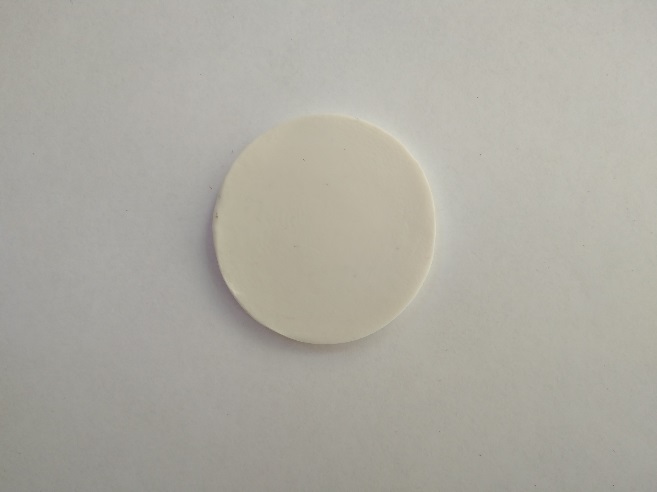 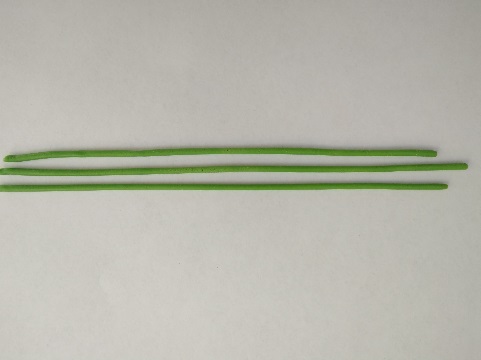 2. Разминаем травяную и кленово-зеленую пластику до однородного цвета и раскатываем ровные колбаски толщиной как вощёный шнур.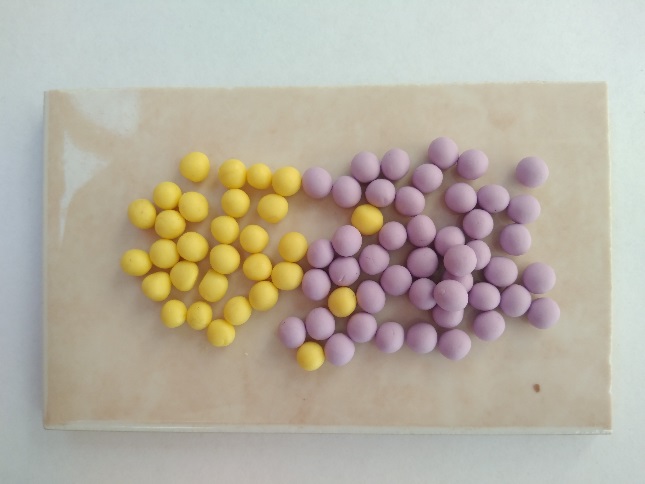 3. Разминаем желтую, а в сиреневую добавляем остатки белой глины, делая её немного светлее и катаем 35 – 40 одинаковы шариков примерно 5 мм диаметром. 4. На белом кружочке зелеными колбасками выкладываем решётку на одинаковом расстоянии. Для этого вначале обратной стороной лезвия наметьте среднею линию. От неё влево и вправо на расстоянии примерно 6 мм наметьте ещё по две линии. Всего 5 линий в ряд. И все это проделайте в поперечном направлении. Затем по намеченным линиям выложите зеленые колбаски и слегка их прижмите, но так чтобы не расплюснуть их.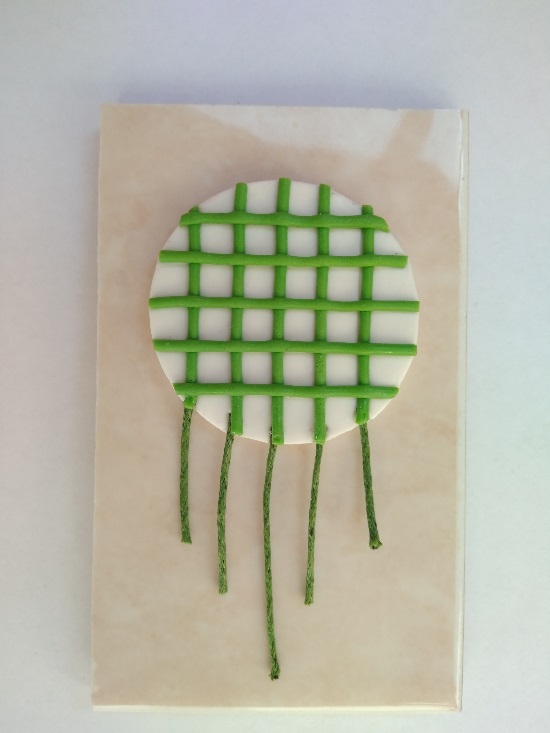 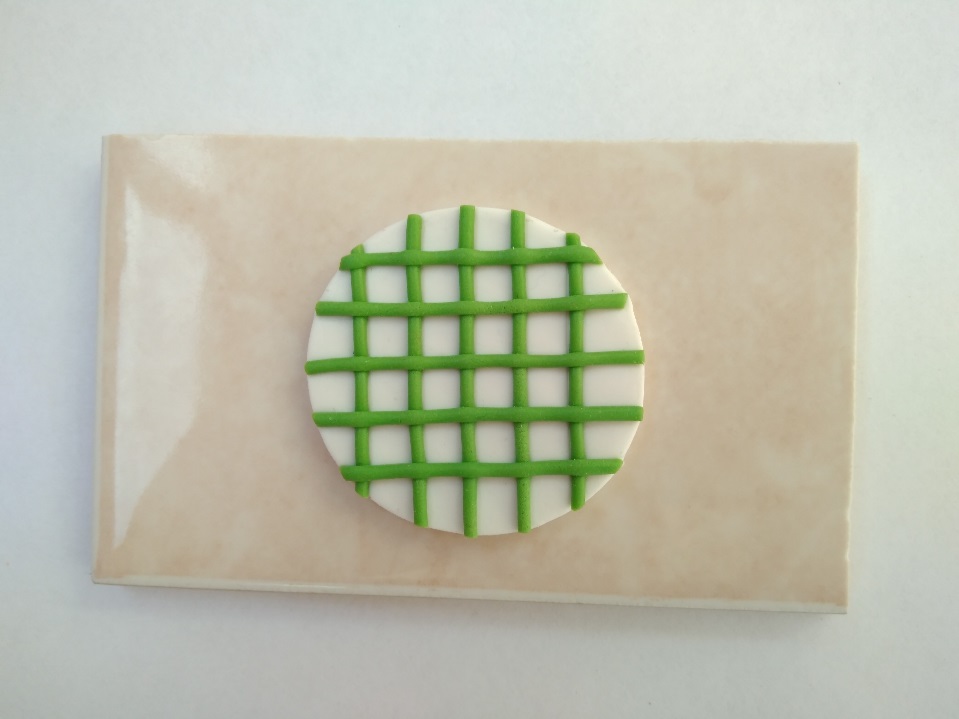 5. С одной стороны под зеленые колбаски подсунуть вощеные шнуры и прижать глиной. Причём в середине размещается самый длинный кусочек шнура, а по бокам по убыванию. 6. Из желтых и сиреневых шариков делаем 10 цветочков. Для этого складываем их по 5 кружочком, слегка прижимаем к поверхности и чуть сжимаем внутрь, тем самым уменьшаем зазор в центре. Затем спичкой от края к центру делаем небольшую вмятину, тем самым формируем лепесточки. Обратите внимание на фото внизу показано, как выкладывать шарики и как их немного сжать.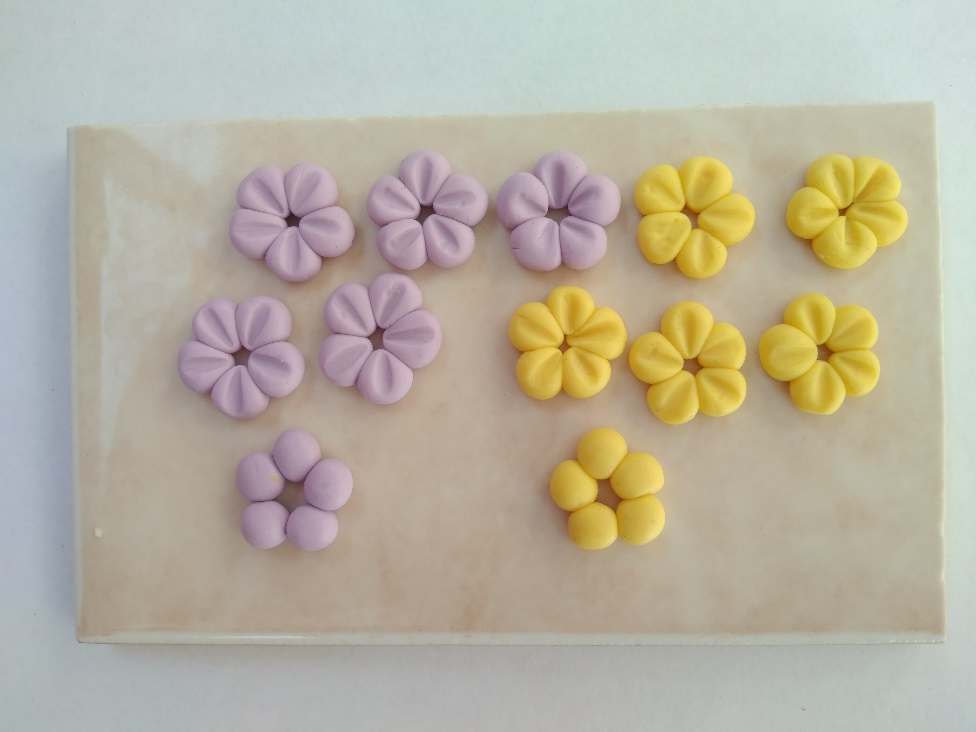 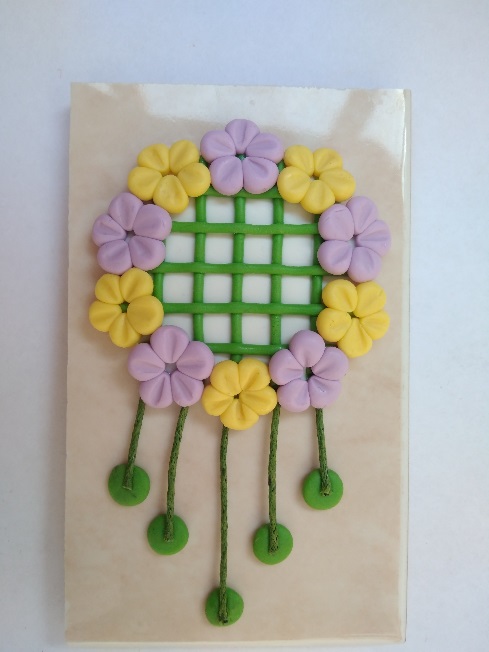 7. Размещаем цветочки на кружочке чередуя их. У вас должны поместиться все 10! Один край цветочков немного выступает за кружочек и прижмите их немного к кружочку. Из остатков зеленой пластики скатайте маленькие шарики и подложите их под кончик вощеного шнура утопив его в пластику.8. На концы шнуров на зеленые лепешечки уложите цветочки, чередуя их. Скатайте маленькие шарики из желтой и сиреневой глины и сделайте серединки цветочков.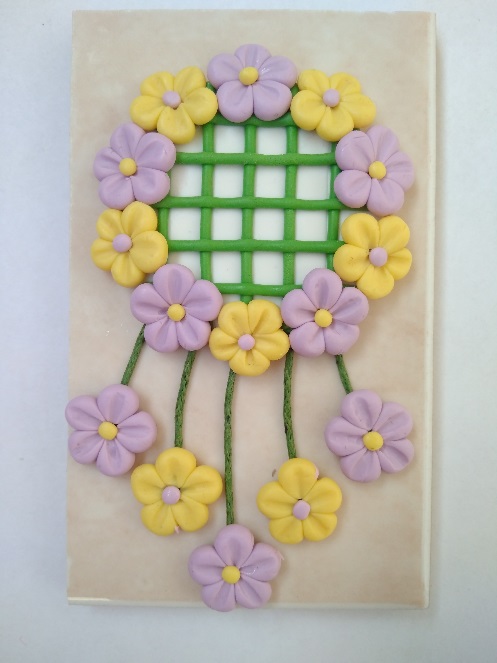 9. На этом ваша работа закончена. Аккуратно заверните украшение в пищевую пленку или в фольгу и для лучей сохранности поместите в любой контейнер или коробочку. В последствии мы с вами её обожжем, и ваша работа будет радовать вас.Приятного творчества!P.S. Скорее бы закончилась самоизоляция я очень по вам скучаю. Надеюсь на скорую встречу.